Barking & Dagenham Trident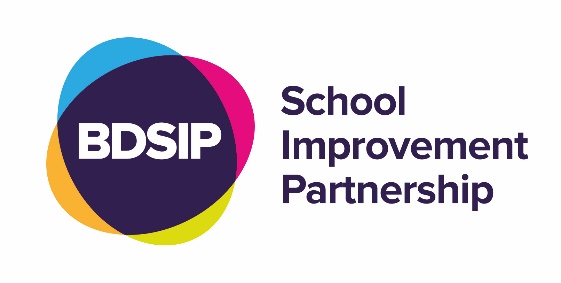 Student’s ‘own contact’ for work experience (incorporating Work Experience Employer Self Assessment and Job Description – WX1 (Part 1).For use by students who have organised their own unpaid work experience placement.Please complete this form in full and return it to your school as soon as possible.  Please ask your ‘Own Contact’ employer to complete the employer’s section below and overleaf.  It must include the employer’s signature confirming the offer of a placement to you.  Please advise your employer that an appointment to visit will be made by the organisation responsible for managing work experience in their local area unless the employer is already supporting their programme.Section to be completed by StudentWX1 Part 1 - Section to be completed by the Employer – Please complete and return to student. Please note that your email address will be shared with the students allocated to you for work experience and the school teacher. If you are happy to consider further students for work experience (see section further down on this form), we will advise you of a suitable student via email/letter but we will not require any further signature from you as signing this form includes your acknowledgement of all future work experience students.Details of organisation offering work experienceIt is a requirement of employers offering work experience placements that they must have Employer Liability Insurance. Please confirm your Company has this and if possible, attach a copy:-Supplementary Information to be completed by Student and Parent/CarerPlacement Choice: Please note that Work Experience is meant to be an experience of work. This opportunity has a job description describing the key tasks, the days and hours of work, requirements for the job, dress code and the Health and Safety control measures covering the opportunity, which will be sent to you in due course.Please provide the placement organiser with the following information to enable them to best look after your son/daughter and be able to contact you if they have any concerns:I agree that my son/daughter may be placed for Work Experience. Once placed, I understand that changes cannot be made. I give my consent for appropriate and necessary data relating to my son/daughter to be shared with the placement provider and other relevant agencies.StudentSignature………………………………Name(Printed)……………………………………….Date…………Parent/CarerSignature………………………………Name(Printed)………………………………….……Date……..….Dates of Work Experience:From:                               To:Dates of Work Experience:From:                               To:Student’s School:Form Group:Student’s School:Form Group:Student’s name: Miss/Mr (please delete)Student’s name: Miss/Mr (please delete)Student’s name: Miss/Mr (please delete)Student’s name: Miss/Mr (please delete)Are you known by another first name? If so, please advise:Are you known by another first name? If so, please advise:Are you known by another first name? If so, please advise:Are you known by another first name? If so, please advise:Date of Birth:Date of Birth:Is your contact: (please indicate)A relative?A family friend?Neither?Name of organisation:Name of organisation:Type of organisation/business:Type of organisation/business:Work placement address:Work placement address:Telephone Number:E-mail address:Contact Name: Supervisors name:Is the placement definitely agreed?Yes/NoWill you consider taking further students from Barking and Dagenham? Yes/NoWill you consider taking further students from Barking and Dagenham? Yes/NoDoes your Company already offer work experience placements to students at schoolthrough another work experience provider?Does your Company already offer work experience placements to students at schoolthrough another work experience provider?Yes/NoIf Yes, which organisation do you work with?If Yes, which organisation do you work with?If Yes, which organisation do you work with?Is the placement in addition to a commitment already made to your local work experience provider?Is the placement in addition to a commitment already made to your local work experience provider?Yes/NoType of placement offered:e.g. office, sales, warehouseAims and objectives of placement:Tasks that the young person will be carrying out:Please give a general outline of the student’s duties.Tasks continued….After training, risk assessment, and with supervision the student will have the opportunity to learn about and undertake some or all of the following activities (Please continue overleaf if necessary):Employer Liability InsuranceYes/NoCopy of ELI attachedCopy of ELI attachedYes/NoPolicy Number:Expiry Date:Expiry Date:Insurance Company:Insurance Company:I am happy to confirm the offer of work experience to the above studentSigned:                                                   Name:                                               Date:I am happy to confirm the offer of work experience to the above studentSigned:                                                   Name:                                               Date:I am happy to confirm the offer of work experience to the above studentSigned:                                                   Name:                                               Date:I am happy to confirm the offer of work experience to the above studentSigned:                                                   Name:                                               Date:I am happy to confirm the offer of work experience to the above studentSigned:                                                   Name:                                               Date:For and on behalf of(Company name)For and on behalf of(Company name)For and on behalf of(Company name)For and on behalf of(Company name)For and on behalf of(Company name)Parent/Carer, please briefly state why you believe that this Own Contact is suitable for the studentStudent nameHome address and post codeHome telephone numberStudent mobile numberParent/Carer mobile numberEmail addressPlease include any relevant health problems, medication etc 